Ո Ր Ո Շ ՈՒ Մ                                   18 ապրիլի 2024 թվականի N 658 - ԱԸՍՏ ՕՐԵՆՔԻ ԺԱՌԱՆԳՈՒԹՅԱՆ ԻՐԱՎՈՒՆՔՈՎ ԳԱԳԻԿ ԳՐԻՇԱՅԻ ԳԵՎՈՐԳՅԱՆԻՆ  ՊԱՏԿԱՆՈՂ ԿԱՊԱՆ ՀԱՄԱՅՆՔԻ ՏԱՆՁԱՎԵՐ ԳՅՈՒՂՈՒՄ ԳՏՆՎՈՂ ԺԱՌԱՆԳԱԿԱՆ ԳՈՒՅՔԵՐԻՆ ՀԱՍՑԵՆԵՐ ՏՐԱՄԱԴՐԵԼՈՒ ՄԱՍԻՆ   Ղեկավարվելով «Տեղական ինքնակառավարման մասին» Հայաստանի Հանրապետության օրենքի 35-րդ հոդվածի 1-ին մասի 22-րդ, 24-րդ կետերով, համաձայն Հայաստանի Հանրապետության կառավարության 2005 թվականի դեկտեմբերի 29-ի               N 2387-Ն որոշման, հիմք ընդունելով ըստ օրենքի ժառանգության իրավունքի վկայագիրը  և  հաշվի առնելով Գագիկ Գևորգյանի դիմումը, ո ր ո շ ու մ  ե մ․ Ըստ օրենքի ժառանգության իրավունքով Գագիկ Գրիշայի Գևորգյանին պատկանող Կապան համայնքի Տանձավեր գյուղում գտնվող ժառանգական գույքերին տրամադրել հասցեներ․                                                                                                                                                     0․18813 հա տնամերձ հողամասին՝ Սյունիքի մարզ, Կապան համայնք, գյուղ Տանձավեր, 3-րդ փողոց, թիվ 2 հողամաս;0․05986 հա հողամասին՝ Սյունիքի մարզ, Կապան համայնք, գյուղ Տանձավեր, 4-րդ փողոց, թիվ 56 հողամաս;0․05082 հա հողամասին՝ Սյունիքի մարզ, Կապան համայնք, գյուղ Տանձավեր, 4-րդ փողոց, թիվ 48/1 հողամաս։         ՀԱՄԱՅՆՔԻ ՂԵԿԱՎԱՐ                                      ԳԵՎՈՐԳ ՓԱՐՍՅԱՆ   2024թ.ապրիլի18
     ք. Կապան
ՀԱՅԱՍՏԱՆԻ ՀԱՆՐԱՊԵՏՈՒԹՅԱՆ ԿԱՊԱՆ ՀԱՄԱՅՆՔԻ ՂԵԿԱՎԱՐ
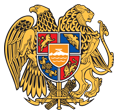 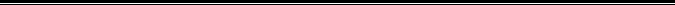 Հայաստանի Հանրապետության Սյունիքի մարզի Կապան համայնք 
ՀՀ, Սյունիքի մարզ, ք. Կապան, 060720072, kapanmayor@gmail.com